The Cold WarThe Cold War began after WW II (1945).  It was a sustained state of political and military tension between powers in the Western world, dominated by the United States with NATO and other allies versus powers in the Eastern world, dominated by the Soviet Union with its Warsaw Pact and other allies. The Soviet Union held satellite states especially in the Warsaw Pact in Eastern Europe as well as in Asia. The United States held client states especially in Central and South America and Asia. The Cold War began after the USA/Soviet Union temporary wartime alliance against Nazi Germany, leaving the USSR and the USA as two superpowers with profound economic and political differences. The Cold War ended in 1991 with the fall of the Soviet Union.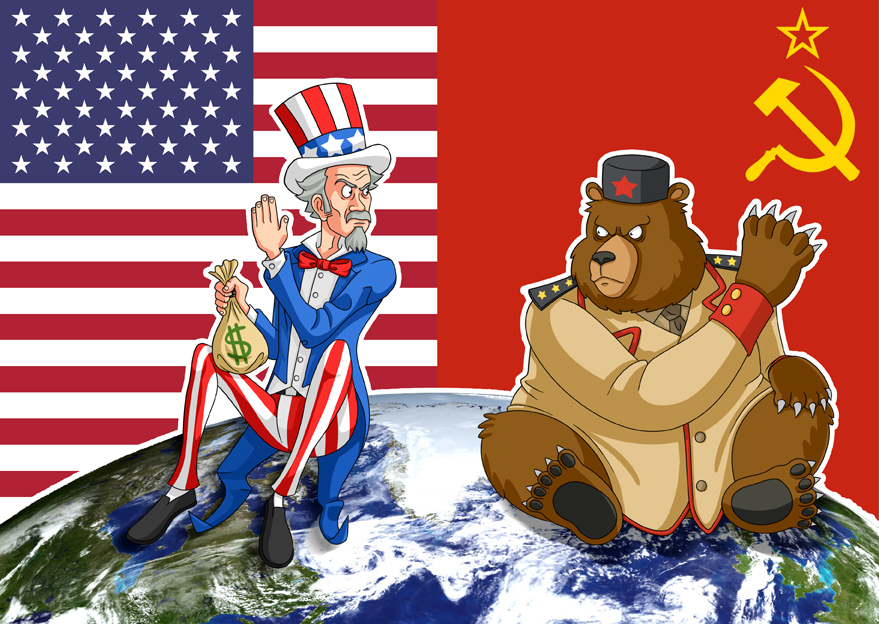 